Cuenta Pública 2017del 01 de enero al 30 de septiembre de 2017Informe de Pasivos ContingentesEn lo que se refiere a los pasivos contingentes, estos están señalados en las notas financieras del presente documento.		TRIBUNAL SUPERIOR DE JUSTICIA DEL ESTADO DE TLAXCALANOTAS A LOS ESTADOS FINANCIEROS   Del 01 de enero al 30 de septiembre de 2017NOTAS DE DESGLOSEConforme al artículo 46 y 49 de la Ley General de Contabilidad Gubernamental, tomando en cuenta lo postulados de revelación suficiente e importancia relativa con la finalidad de que la información sea transparente. En este apartado son reveladas las cuentas que tuvieron movimientos durante el periodo de enero a septiembre de 2017 que se presenta, las cuales son derivadas de las operaciones financieras y presupuestales del Tribunal de Superior de Justicia.NOTAS AL ESTADO DE SITUACIÓN FINANCIERAACTIVO1. Efectivo y equivalentesLa cuenta de efectivo está constituida por los fondos fijos revolventes que fueron creados a efecto de cubrir gastos menores de operación en áreas principalmente administrativas.* En la cuenta productiva de bancos   refleja al 30 de septiembre la cantidad de $2,858,588.41 según saldos conciliados, cabe mencionar que contra este importe se encuentran en circulación cheques por concepto de prestaciones al 30 de septiembre de 2017 y demás pagos a prestadores de bienes y servicios (pasivos).**La inversión temporal que se tienen es con vencimiento menor a 3 meses, comprende los fondos invertidos en Contratos con bancos cuyo riesgo es mínimo.Los depósitos de fondos de terceros están constituidos por depósitos ante la Comisión Federal de Electricidad y por concepto de arrendamiento2. Derechos a recibir en Efectivo y Equivalente y Bienes o Servicios a recibir*Préstamo entre programas. En ejercicios anteriores se recibieron préstamos para cubrir prestaciones de fin de año del Fondo Auxiliar para la impartición de justicia por $10,059,657.56  del cual no grava ningún interés y no tiene vencimiento de pago. Se considera con factibilidad de cobro mala debido a los carentes recursos presupuestarios de este ente.3. Bienes para su transformación o consumo (inventarios)No aplica4. Inversiones financierasNo aplica5. Bienes muebles, inmuebles e intangiblesEN BIENES MUEBLES En el  en este periodo  de 2017 se adquirieron: El inventario de bienes muebles está en proceso de actualización, por lo que no se registra la tasa de depreciación hasta conciliar lo registrado con lo físico y realizar las modificaciones correspondientes para poder determinar los datos de depreciación del ejercicio y depreciación acumulada.6. Estimaciones y DeteriorosNo aplica.7. Otros activos    No aplica.PASIVOLos adeudos anteriores son generados por las operaciones normales del Tribunal Superior de Justicia y se pagan en el corto plazo. Otros documentos por pagar a largo plazoEl ente tiene adeudo con el fondo auxiliar por prestamos recibidos en ejercicios anteriores los cuales fueron utilizados para el pago de prestaciones de fin de año, este importe no genera intereses y no tiene fecha límite de pago. Fondos y bienes de terceros en garantía y/o administración a corto plazoEl Fondo Auxiliar Para la Impartición de Justicia posee los siguientes valores: NOTAS AL ESTADO DE ACTIVIDADESIngresos de GestiónLos ingresos del Honorable Tribunal Superior de Justicia del Estado por el periodo de enero a septiembre de 2017, se integran de la siguiente manera:Gastos y otras pérdidasDada la función que realiza este Ente, su mayor gasto se encuentra en el rubro servicios personales que representa el 94.15% de los ingresos recibidos y durante el periodo de enero a septiembre de 2017 es de:NOTAS AL ESTADO DE VARIACIONES EN LA HACIENDA PÚBLICA.Al terminar el período de enero a septiembre del ejercicio fiscal 2017 se tiene un ahorro de $17,879,044.04 derivado de las operaciones normales del Ente. Durante el ejercicio se registraron ajustes a la cuenta de resultado de ejercicios anteriores por cambios por errores contables en cantidad de $1,828,823.69, provenientes de 2014, 2015 y anteriores por errores en registro en viajes y provisión duplicada de ISR 2014, registro de depreciación acumulada de los bienes des-incorporados por venta mediante licitación pública. Así también se afectó al resultado del Ejercicio Fiscal 2016 por la cantidad de $94,853.36 derivado de la devolución parcial del depósito por aportación al INFONAVIT y viático no registrado en el mismo ejercicio, y otros conceptos de menor importancia que afectaron el resultado de ejercicios anteriores.Debido a que el Ente maneja un gasto en 2017 del 91.59% en el capítulo 1000, en el mes de diciembre impacta en el presupuesto 2016, por las prestaciones que tienen derecho a recibir los servidores públicos que laboran en este Poder Judicial.NOTAS AL ESTADO DE FLUJO DE EFECTIVOEfectivos y equivalentesSe adquirieron bienes muebles por:  En el 2017, se adquirieron: ** se realizó venta de vehículos en mal estado bajo subasta pública.  InmueblesEn este periodo no se adquirieron bienes inmuebles.IntangiblesEn este periodo de enero a septiembre de 2017, se adquirieron: $1,078,173.00 de licencias de software y software por $ 69,301.71 dando un total de $1,147,474.71Conciliación de los Flujos de Efectivo Netos de las Actividades de Operación y la cuenta de Ahorro /Desahorro antes de Rubros Extraordinarios. CONCILIACIÓN ENTRE LOS INGRESOS PRESUPUESTARIOS Y LOS CONTABLES, ASÍ COMO ENTRE LOS EGRESOS Y LOS GASTOS CONTABLES.NOTAS DE MEMORIA (CUENTAS DE ORDEN)JUICIOSEn el rubro de contingencias existen juicios laborales pendientes por resolver.NOTAS DE GESTIÓN ADMINISTRATIVA1.- Introducción Conforme a lo dispuesto por el Consejo Nacional de Armonización Contable, por el que se armoniza la estructura de las cuentas públicas, el tomo del Poder Judicial se integra a su vez por los Estados Financieros y demás información presupuestaria, programática y contable que presenta el Honorable Tribunal Superior de Justicia, que tiene por objetivo proveer información, confiable, relevante, comprensible y comparable, expresada en términos monetarios, respecto del ejercicio presupuestario, la situación financiera, el ahorro o desahorro generado en la gestión, el flujo del efectivo y las variaciones en el patrimonio del Ente  al 30 de septiembre 2017. 2.- Panorama Económico y financieroEl incremento al presupuesto de egresos para este ejercicio fiscal 2017 autorizado fue de sólo el 5.36% con respecto al ejercicio fiscal dos mil dieciséis, por tal motivo el Honorable Tribunal Superior de Justicia enfrenta un rezago económico presupuestario. Con las reformas Constitucionales que fueron publicadas el 18 de junio de 2008 en el Diario Oficial de la Federación el Decreto por el que se reforman los artículos 16, 17, 18, 19, 20, 21 y 22; las fracciones XXI y XXIII del artículo 73; la fracción VII del artículo 115 y la fracción XIII del apartado B del artículo 123, todos de la Constitución Política de los Estados Unidos Mexicanos, aunado a ello los artículos transitorios segundo y tercero del decreto mencionado establecen los lineamientos temporales para la entrada en vigor en nuestro país del sistema procesal penal acusatorio, ha originado un incremento en el gasto corriente para la implementación de estas reformas impactando considerablemente en el presupuesto del ejercicio. 3.- Autorización e historiaFecha de creación e historia. Entidad: Honorable Tribunal Superior de Justicia.El Poder Judicial emana de la Constitución Política del Estado Libre y Soberano de Tlaxcala, bajo decreto se constituyó el Tribunal Superior de Justicia en su TITULO X denominado: Del Poder Judicial, en su Artículo 56 y dice: “El ejercicio del Poder Judicial se encomienda al TRIBUNAL SUPERIOR DE JUSTICIA DEL ESTADO” y posteriormente el 05 de mayo de 1968 por decreto, se convoca para nombrar los tres primeros Magistrados y a los jueces miembros del Superior Tribunal de Justicia del Estado.  La supremacía y el control de la Constitución Política del Estado Libre y Soberano del Estado Tlaxcala, para impartir justicia de manera pronta, gratuita, completa e imparcial, en los asuntos de orden civil, familiar, penal, administrativo y ejecución de sanciones, administración de justicia para adolescentes y en los del orden federal en los casos en que las leyes de la materia le confieran jurisdicción como lo marca la ley Orgánica del Poder Judicial del Estado de Tlaxcala en su artículo 1.4.- Organización y Objeto social.Objeto social.Impartir justicia de manera pronta, gratuita, completa e imparcial, en los asuntos de orden civil, familiar, penal, administrativo y ejecución de sanciones, administración de justicia para adolescentes, aunado a ello los inicios del Nuevo Sistema de Justicia Penal Acusatorio.b)  Principal actividad.Es un ente público encargado de la impartición de justicia por medio del personal que colabora en el mismo (Magistrados, Consejeros, Jueces y demás personal jurisdiccional y administrativo).c)  Ejercicio fiscal.Su ejercicio inicia el 01 de enero y termina el 31 de diciembre de cada año.d)  Régimen jurídico.El Honorable Tribunal de Justicia del Estado se rige a través de la Ley Orgánica del Poder Judicial del Estado de Tlaxcala, tiene como objeto garantizar a través del Poder Judicial la supremacía y el control de la Constitución Política del Estado y deberá impartir justicia de manera pronta, gratuita, completa e imparcial, en los asuntos de orden civil, familiar, penal, administrativo, ejecución de sanciones, administración de justicia para adolescentes y en los del orden federal en los casos en que las leyes de la materia le confiera jurisdicción.e)  Consideraciones FiscalesEl Ente es una persona moral no contribuyente del Impuesto Sobre la Renta e impuesto al Valor Agregado. Por tanto, es solo retenedor de Impuesto Sobre la Renta por salarios pagados y retenciones de Impuesto Sobre la Renta por el pago a personas que se encuentra bajo el régimen de honorarios a personas físicas por servicios profesionales y/o arrendamiento. f)  Estructura organizacional básicaESTRUCTURA ORGÁNICA DEL PODER JUDICIAL DEL ESTADO DE TLAXCALA 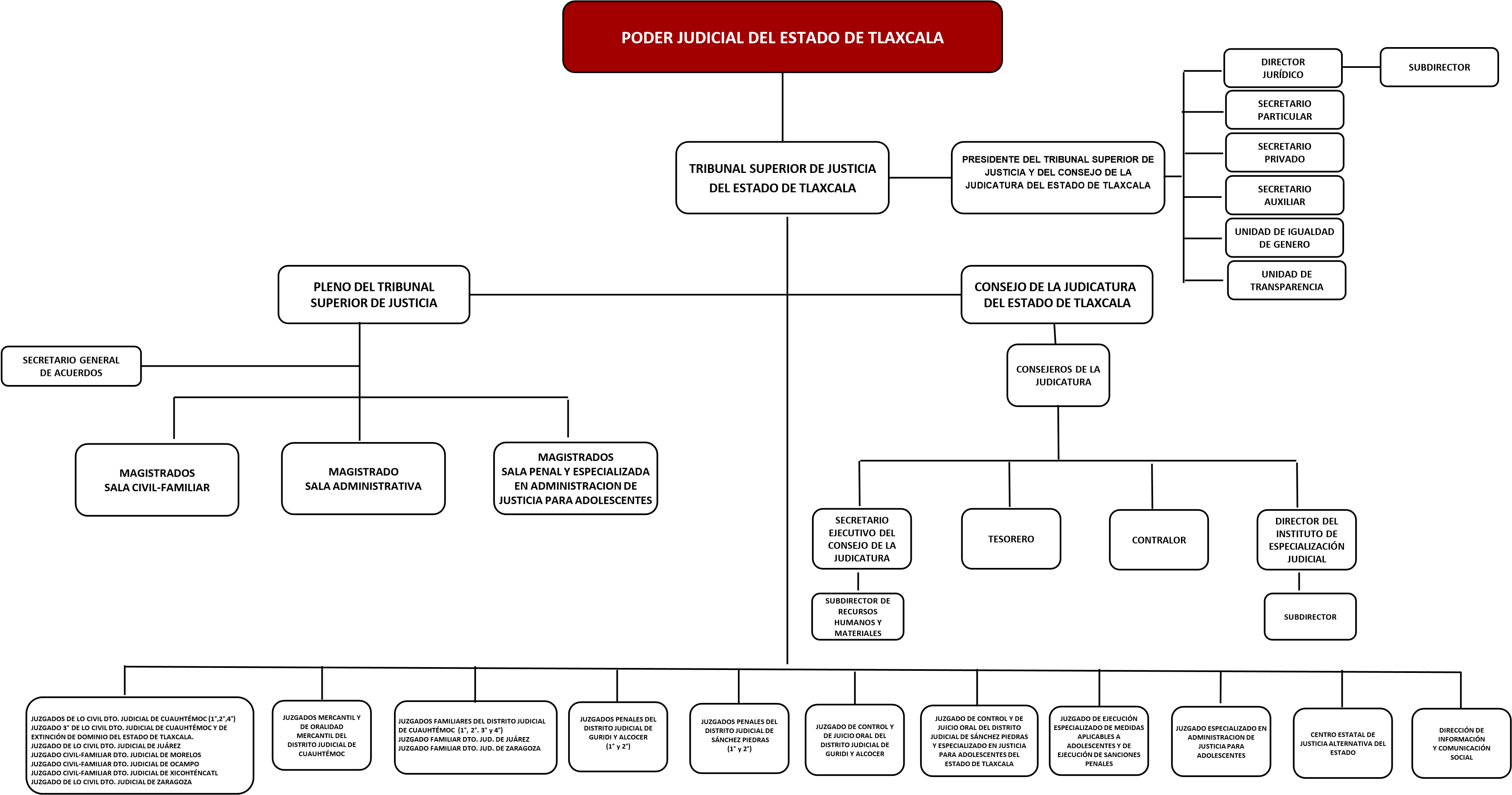 Fuente:   Secretaría Ejecutiva 	Autorizado en Sesión Ordinaria de Consejo de fecha 23-junio-2017g) Fideicomisos, mandatos y análogos de los cuales es fideicomitente o fiduciario.No aplica. 5. Bases de preparación.Se ha observado la normatividad emitida por el Consejo Nacional de Armonización Contable y las disposiciones legales aplicables en la materia.Los Estados Financieros adjuntos han sido parcialmente preparados de acuerdo con la Norma Internacional de Contabilidad (NIC) 34, información financiera intermedia cumpliendo con las Normas Internacionales de Información Financiera (NIIF) y con las interpretaciones a las Normas Internacionales de Información Financiera (INIIF) respectivas, emitidas por el Consejo de Normas Internacionales de Contabilidad (IASB por sus siglas en inglés).Postulados básicosLos estados financieros han sido preparados sobre la base del costo histórico.• Las partidas de inmuebles, maquinaria y equipo registradas a su costo histórico asumido a la fecha de transición a NIIF, el cual corresponde a los valores contables, no reconocen los efectos de la inflación de conformidad con las Normas de Información Financiera en México (NIF). (b) Moneda funcional y de presentación Los Estados Financieros son presentados en pesos mexicanos, que es la moneda funcional del Tribunal Superior de Justicia, toda la información es presentada en pesos corrientes. (c) Clasificación de Activos y PasivosLos activos y pasivos se clasifican según su destino o su grado de realización o exigibilidad en términos de tiempo, en corrientes y no corrientes, para tal efecto se entiende como activos o pasivos corrientes, aquellas partidas que serán realizables o exigibles en un plazo no mayor a un año y más allá de este tiempo, no corrientes.Vidas útiles y valor razonable de inmuebles, y bienes muebles.El Ente público determina las vidas útiles de sus activos con base en su mejor estimación de los períodos durante los cuales espera obtener beneficios económicos derivados de dichos activos. Únicamente para efectos de la adopción de las NIIF, para aquellos activos valuados a su valor razonable, en caso de existir un valor de mercado, la ente evaluó si dicho valor de mercado satisfacía las condiciones de pactarse entre partes interesadas y dispuestas, en una transacción de libre competencia, lo que permitiría considerar el valor de mercado como una referencia apropiada del valor razonable, de lo contrario, el valor razonable de los activos se estimó con base en modelos técnicos de valuación reconocidos en el ámbito financiero.Los otros pasivos financieros se componen de documentos por pagar, obligaciones de carácter contractual laboral y otras cuentas por pagar, e impuestos por pagar, en el caso de obligaciones contractuales.  El cálculo es realizado anualmente por un actuario calificado usando el método de la unidad de crédito proyectada. Cuando el cálculo genera un beneficio para el ente, el activo reconocido se limita al total neto de cualquier costo por servicio anterior no reconocido y al valor presente de cualquier devolución futura proveniente del plan o de reducciones en futuras contribuciones al plan. A fin de calcular el valor presente de los beneficios económicos, se debe considerar cualquier requerimiento de financiamiento mínimo que sea aplicable a cualquier plan del Ente. El costo laboral resultante del aumento en la obligación por los beneficios y gastos por los empleados en el año se reconoce en gastos de operación.  El costo financiero, asociado con el incremento del pasivo por el paso del tiempo, así como el rendimiento esperado en el período de los activos del plan, se reconocen dentro del resultado de financiamiento. Un beneficio económico está disponible para el ente si es realizable en la duración del plan o  la liquidación de las obligaciones del plan. Cuando se mejoran los beneficios de un plan, la porción del beneficio mejorado que tiene relación con servicios pasados realizados por empleados es reconocida en resultados usando el método lineal en el período promedio hasta que los beneficios sean entregados. En la medida en que los beneficios sean otorgados de forma inmediata, el gasto es reconocido inmediatamente en resultados. El Ente reconoce todas las ganancias y pérdidas actuariales que surgen de los planes de beneficios definidos en otro resultado integral y todos los gastos relacionados con los planes de beneficios definidos en los gastos por beneficios a los empleados en resultados. Cuando tengan lugar reducciones o liquidaciones en un plan de beneficios definidos, el Ente procederá a reconocer las ganancias o pérdidas derivadas de los mismos. Estas ganancias o pérdidas comprenderán cualquier cambio que pudiera resultar en el valor presente de las obligaciones por beneficios definidos contraídos por la entidad, cualquier variación en el valor razonable de los activos del plan; cualesquiera ganancias y pérdidas actuariales y costos de servicio pasado que no hubieran sido previamente reconocidas.La obligación neta del ente relacionada con los planes de pensiones de beneficios definidos es calculada de forma separada para cada plan, calculando el monto del beneficio futuro que los empleados han ganado a cambio de sus servicios en el período actual y en los anteriores. 6. Políticas de contabilidad significativas.Actualización. La información presentada en los Estados Financieros no reconocen los efectos de la inflación. Por tanto, se presentan a valor histórico.Operaciones en el extranjero. Se informa que este ente no realiza operaciones en el extranjero.Método de valuación de inversiones en acciones en el sector paraestatal. Así mismo también informo que el mismo Ente no tiene inversiones en acciones en el Sector Paraestatal.Método de valuación de inventarios. Debido a las actividades que realiza este ente público, no tiene manejo de inventarios de materia prima y materiales.Beneficios a empleados.7. Posición en moneda extranjera y protección por riesgo cambiario.Actualmente este ente público no tiene activos, pasivos en moneda extranjera.8.  Reporte analítico del ActivoEfectivo y equivalentes al efectivo.El efectivo y equivalente al efectivo se compone de los saldos en efectivo y depósitos a la vista con vencimientos originales de tres meses o menos desde la fecha de adquisición que están sujetos a efectos cambiarios en su valor razonable y son usados por el ente en la gestión de sus compromisos a corto plazo. Bienes muebles e inmuebles.Los bienes muebles, se deprecian desde la fecha en la que están instalados y listos para su uso o en el caso de los activos construidos internamente, desde la fecha en la que el activo esté completado y en condiciones de ser usado, se deprecian usando el método de línea recta en resultados con base a las vidas útiles estimadas de cada componente. El terreno no se deprecia. Las vidas útiles estimadas para los períodos actuales y comparativos de las partidas significativas de propiedades, planta y equipo son las siguientes:                                                  Años Edificios                                    30 Maquinaria y herramientas      10Muebles y equipo de oficina    10 Equipo de transporte                 5  Equipo electrónico de datos      3 Los métodos de depreciación, vidas útiles y valores residuales son revisados en cada ejercicio y se ajustan si es necesario. Debido a la antigüedad de la fundación del ente público, se desconoce el paradero de la diferencia de existencia física de los bienes muebles, por tanto, será solicitado al órgano administrativo interno del Ente público (Consejo de la Judicatura del Estado de Tlaxcala), acta para dar de baja los bienes muebles inexistentes.Así mismo, no han sido depreciados ni revaluados en su caso los bienes muebles e inmuebles se encuentran en proceso de depuración y registro de los movimientos. 9. Fideicomisos, Mandatos y Análogos.No a plica10. Reporte de recaudacióna) Análisis del comportamiento de la recaudación:El comportamiento de recaudación del Ente en comento está supeditado por las participaciones estatales provenientes del Gobierno del Estado y sólo un .001 % se recauda por copias certificadas y otros conceptos que emite el Ente y por otros ingresos provenientes de conmutaciones, multas impuestas y determinadas por Jueces del propio organismo de los cuales no rebasa el 2% del total del ingreso presupuestario. b) Proyección de la recaudación e ingresos en el mediano plazo.El ente cuenta con una dependencia presupuestalmente de la Secretaría de Planeación y Finanzas del Gobierno Estado de Tlaxcala en un 97% y es a través de un calendario de ministraciones mensuales que esta Secretaría suministra el recurso de acuerdo al presupuesto autorizado y aprobado por el Congreso del Estado.   11. Información sobre deuda y el reporte analítico de la deuda.a) Deuda respecto al PIB. Al cierre del balance, el ente público tiene un adeudo con el Fondo Auxiliar para la Impartición de Justicia organismo interno del mismo Ente, a largo plazo de $10,084,758.13 sin vencimiento. Esta deuda no causa interés alguno, que pudiera impactar a los resultados posteriores.  b) Valor gubernamental e instrumentos financieros.Durante el ejercicio fiscal de 2016. No se realizaron inversiones en valores e instrumentos financieros.12. Calificaciones otorgadas.El Instituto de Acceso a la Información Pública y Prevención de datos personales del Estado de Tlaxcala (IAIPTLAX), público los resultados en su página oficial de las evaluaciones a los 142 entes públicos del Estado de Tlaxcala, conforme a los artículos 8,9,10,11, 12 y 13 de la Ley de Acceso a la Información Pública del Estado de Tlaxcala (LAIPET) y el articulo 47 fracciones XI Y XV y en cumplimiento del acuerdo CG/ORD/03-28-10-16 tomado en la 47° Sesión Ordinaria del Consejo General  de Acceso a la Información Pública. Obteniendo lo siguiente:El resultado de la evaluación anual de 2016 que elaboro esta dependencia es del 100% en el índice General de Cumplimiento del Poder Judicial.13. Proceso de mejora.a) Principales políticas de control interno:Se cuenta con manuales de procedimientos, lineamientos de racionalidad, austeridad y disciplina presupuestal interno, Lineamientos de adquisiciones, arrendamientos, servicio y obra pública del Consejo de la Judicatura del Poder Judicial del Estado de Tlaxcala, Lineamientos para el pago de servicios médicos del mismo Ente, así como la normatividad vigente para los registros contables emitidos por la Consejo Nacional de Armonización Contable.  b) Medidas de desempeño financiero, metas y alcance:Se llevan a cabo un estudio de actividades por área administrativa a fin de evaluar el desempeño de acuerdo a lo Programado y Presupuestado (PbR) del ejercicio 2017.14. Información por segmentos.Los resultados del segmento que son informados a la Presidenta del poder Judicial (máxima autoridad en la toma de decisiones de operación) incluyen las partidas directamente atribuibles atendiendo la clasificación por objeto del gasto y por rubro de ingreso, así como también aquellos que pueden ser asignados a los activos y pasivos por impuestos.15. Eventos posteriores al cierre.Los desembolsos posteriores son capitalizados aumentando los beneficios económicos futuros en su incorporación en el activo específico relacionado con dichos desembolsos, de estas formas todos los gastos, son reconocidos en resultados cuando se incurren.16. Partes Relacionadas.No existen partes relacionadas que pudieran ejercer influencia significativa sobre la toma de decisiones financieras y operativas.17. Responsabilidad sobre la presentación Razonable de la información contable. Bajo protesta de decir verdad declaramos que los Estados Financieros y sus Notas son razonablemente correctos y responsabilidad del emisor.Fondos fijos$            12,000.02Bancos*$       2,858,588.41Inversiones temporales (hasta 3 meses)**$     56,510,021.88Depósito de fondos de terceros en garantía y/o administración$          105,313.00Suma Efectivo y equivalentes$     59,485,923.31ConceptoImporteAntigüedadFactibilidad de cobroDeudores diversos a corto plazo$     163,808.25Mayor a un añoBuenaSindicato 7 de mayo$       33,333.33Mayor a un añoBuenaPréstamos personales$         5,064.89Menor a un añoBuenaSubsidio al empleo$            775.86      Menor a un añoBuenaPréstamos entre programas (Fondo Auxiliar)*   $10,059,657.56Mayor a un añoMalaTOTAL$10,262,639.89        ConceptoMontoDepreciación del ejercicioDepreciación acumuladaTasa de depreciaciónEstado en que se encuentranBIENES MUEBLESBIENES MUEBLESBIENES MUEBLESBIENES MUEBLESBIENES MUEBLESBIENES MUEBLESMuebles de oficina y estantería$   7,561,979.09000Mal estadoEquipo de cómputo y de tecnologías de la información$ 11,242,254.05000Mal estadoEquipos y aparatos audiovisuales$       83,051.78000Mal estadoOtros mobiliarios y equipos de administración$       742,217.83000Mal estadoCámaras fotográficas y de video$       22,588.10Otros mobiliarios y equipo educacional y recreativo$       118,661.20000Mal estadoVehículos y equipo de transporte$  1,286,483.25000Mal estadoEquipo de comunicación y telecomunicación$       72,501.60000Mal estadoAparatos y accesorios eléctricos$       15,438.84Mal estadoHerramientas y máquinas-herramienta$     567,230.08000Mal estadoOtros muebles $       0000Mal estadoTOTAL EN BIENES MUEBLES$ 21,712,405.82Licencias$  1,147,474.71000Buen estadoEdificio Juzgado de Cuauhtémoc, ubicado Av. de las Torres 1303, Apizaco Tlaxcala$   1,462,517.83000Regular estadoTOTAL   MUEBLES E INMUEBLES$ 24,322,398.36BIENES:ImporteOtros muebles$       4,499.00$       4,499.00Mobiliario y equipo de administración equipo de cómputo y de tecnologías de la información $   615,223.94           $   615,223.94          Camaras$       7,748.80$       7,748.80Otros mobiliarios y equipos de administración    $740,083.43    $740,083.43Equipos de generación eléctrica, aparatos y accesorios eléctricos$       3,936.27$       3,936.27Vehiculos y equipo de transporte-$1,425,303.00-$1,425,303.00Otros mobiliarios y equipo educacional  y recreativo$    104,400.00$    104,400.00Herramientas$        3,729.03$        3,729.03Equipos y aparatos audiovisuales$        7,489.87$        7,489.87	TOTAL$      61,807.34$      61,807.34ConceptoImporteFactibilidad de pagoVencimientoPasivos a Corto plazoPasivos a Corto plazoPasivos a Corto plazoPasivos a Corto plazoNóminas y otros servicios$         6,528.59viableIgual a  30 díasServicios personales por pagar a corto plazo “gastos médicos”$  2,918,276.87viableIgual a  60 díasArrendamientos$       18,734.00ViableIgual a 30 díasProveedores de bienes y servicios$     142,551.67viableIgual a  60 díasRetenciones  de Impuesto Sobre la Renta  (ISR)$  1,466,064.70viableIgual a  17 días10% de ISR arrendamientos$         3,703.40viableIgual a  17 días10% de I.S.R. honorarios$         1,309.80ViableIgual a 17 díasI.V.A. retenido$         1,397.18Viable Igual a 17 días2% sobre nóminas$     328,277.00viableIgual a  17 díasPrevisiones Monserrat$         21,820.00viableIgual a  30 díasMetlife México$     199,195.38viableIgual a 60 díasSindicato 7 de Mayo$       120,628.42viableIgual a 30 díasPensiones Civiles$  3,798,978.19viableIgual a 30 díasTotal  pasivo a corto plazo$9,027,465,20Otros Documentos por pagar a largo plazo “Fondo Auxiliar”$ 10,084,758.13MalaMayor de 365 díasFianzas$  5,752,630.31Cauciones$  7,749,234.15Otros ingresos$            300.00Reparación del daño$  5,622,316.14Conmutación$  1,547,478.77Pensión alimenticia$  6,995,274.15Sanción pecuniaria$  2,127,690.73Diversos $  1,222,537.80Consignación de pago$  4,848,201.52Billetes de depósito$  1,817,367.93Justiciables 772616$     289,440.38Justiciables 764516$  3,548,403.45TOTAL$41,520,875.33CONCEPTOCANTIDADImpuestos$                       0.00Derechos $         2,443,687.76Productos de tipo corriente                                  $        2,675,887.69Aprovechamientos de tipo corriente    $            561,874.97TOTAL DE INGRESOS DE GESTIÓN$         5,681,450.42CONCEPTO   CANTIDADServicios personales$133,869,382.89CONCEPTO20172016Efectivos en Bancos -Tesorería$ 10,262,639.89$10,809,851.44Total  efectivos y equivalentes$ 10,262,639.89$ 10,809,851.44BIENES:ImporteOtros muebles$       4,499.00$       4,499.00Mobiliario y equipo de administración equipo de cómputo y de tecnologías de la información $   615,223.94           $   615,223.94          Cámaras$       7,748.80$       7,748.80Otros mobiliarios y equipos de administración $   740,083.43 $   740,083.43Equipos de generación eléctrica, aparatos y accesorios eléctricos$       3,936.27$       3,936.27Vehículos y equipo de transporte **-$1,425,303.00-$1,425,303.00Otros mobiliarios y equipo educacional y recreativo$   104,400.00$   104,400.00Herramientas$       3,729.03$       3,729.03Equipos y aparatos audiovisuales$       7,489.87$       7,489.87	TOTAL  $    61,807.34  $    61,807.34Conceptos2017Ahorro/Desahorro antes de rubros extraordinarios  $ 12,197,593.62Movimientos de partidas (o rubros) que no afectan al efectivo:Depreciación0.00Amortización0.00Incrementos en las provisiones0.00Incrementos en las inversiones producido por revaluación0.00Ganancia /pérdida en venta de propiedad, planta y equipo 0.00Incremento en cuentas por cobrar0.00Partidas extraordinarias  0.00PODER JUDICIALConciliación entre los ingresos presupuestarios y contables Correspondientes del 01 de enero al 30 de septiembre de 2017(Cifras en pesos)1.- Ingresos Presupuestarios$167,703,828.96 2.- Mas ingresos contables no presupuestarios:        $                  0.00Incremento por variación de inventarios$                0.00Disminución del exceso de estimaciones por pérdida o deterioro u obsolescencia.$                0.00Disminución del exceso de provisiones0.00Otros ingresos y beneficios varios$                0.00Otros ingresos no presupuestarios$                     0         3.- Menos ingresos presupuestarios no contables:$                   0.00Productos de capital$0.00Aprovechamientos capital$0.00Ingresos derivados de financiamientos$0.00Otros ingresos presupuestarios no contables$0.00Total, otros ingresos no presupuestarios4.- Ingresos contables  (4=1+2-3)$ 167,703,828.96PODER JUDICIALConciliación entre los Egresos Presupuestarios y los Gastos Contables Correspondientes del 01 de enero al 30 septiembre de 2017(Cifras en pesos)1.- Total Egresos (Presupuestarios)$ 152,807,735.732.- Menos egresos presupuestarios no contables:               $2,982,950.81Mobiliario y equipo de administración $                  0.00Mobiliario y equipo educacional y recreativo$                  0.00Equipo e instrumental médico y de laboratorio$                  0.00Vehículos y equipo de transporte$                  0.00Equipo de defensa y seguridad$                  0.00Equipo audiovisual$                  0.00Maquinaria, otros equipos y herramientas$                  0.00Activos biológicos$                  0.00Bienes inmuebles$                  0.00Activos intangibles$                  0.00Obra pública en bienes propios$                  0.00Acciones y participaciones de capital$                  0.00Compra de título y valores$                  0.00Inversiones en fideicomisos, mandatos y otros análogos$                  0.00Provisiones para contingencias y otras erogaciones especiales$                  0.00Amortización de la deuda publica$                  0.00Adeudos de ejercicios fiscales anteriores (ADEFAS)$                  0.00Otros egresos presupuestales no contables  $    2,982,950.80     3.- Más egresos contables no presupuestales:                                    $                  0.00                                                   $                  0.00               Estimaciones, depreciaciones, deterioros, obsolescencia, y amortizaciones$                 0.00Provisiones$                 0.00Disminución de inventarios$                 0.00Aumento por insuficiencia de estimaciones por pérdida o deterioro u obsolescencia$                 0.00Aumento por insuficiencia de provisiones$                 0.00Otros gastos$                 0.00Otros gastos contables no presupuestales$                 0.004.- Total de gasto contable (4=1+2-3)4.- Total de gasto contable (4=1+2-3)$ 149,824,784.92